Операция "ГОРКА"В целях профилактики и снижения тяжести последствий дорожно-транспортных происшествий с участием детей в зимний период на территории с.Андрюшино в период с 06 декабря 2021 года по 01 марта 2022 года проводится профилактическое мероприятие «Горка».Уважаемые родители!Мы любим своих детей и каждый надеется, что с его ребенком не случится на дороге беды. Одной надежды мало, всегда точно знайте, где находится ваш ребенок, контролируйте поведение ребенка на улице, перед выходом из дома напоминайте об элементарных правилах безопасности дорожного движения. Только общими усилиями мы сможем сделать прогулки и забавы наших детей безопасными!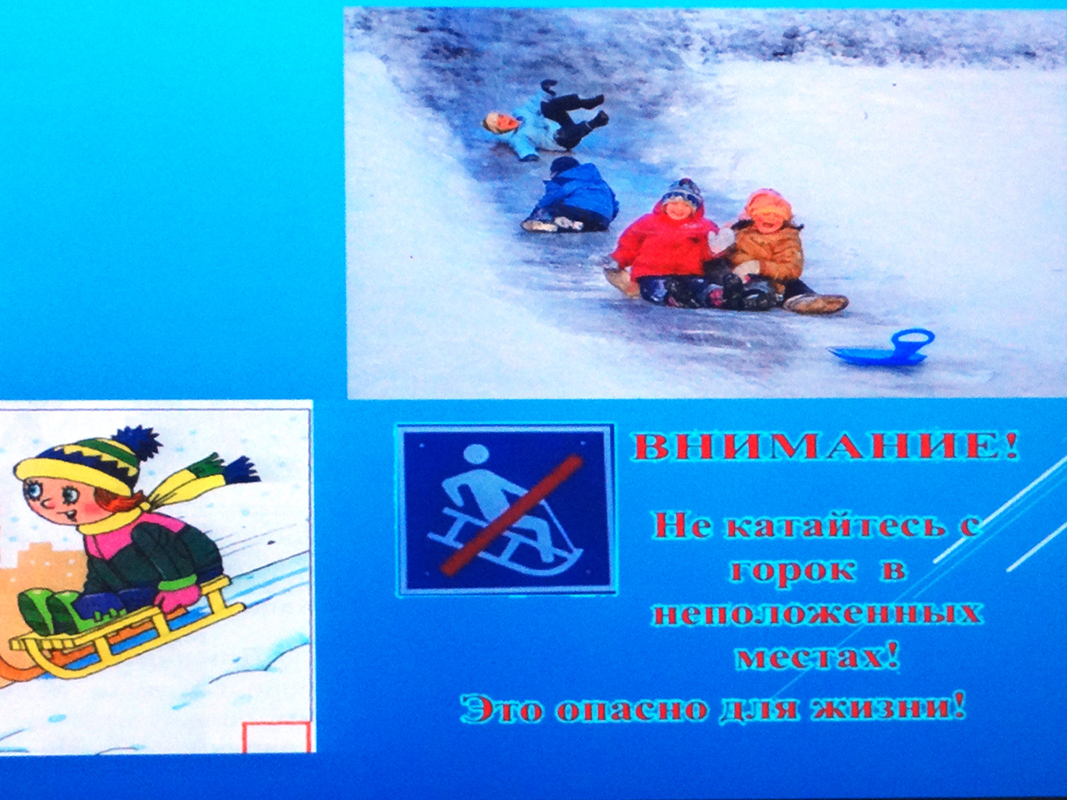 